N  o  r  d  i  s  k  a    R  o  t  a  r  i  a  n  e  r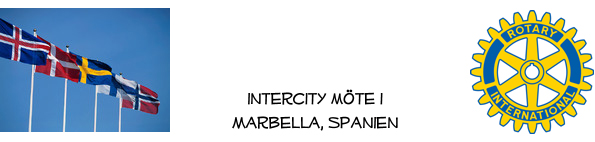 VECKOBREV: ROTARYMÖTE NR 201 DEN 12.3.2021Idag var vi 25 deltagare, 20 rotarianer och 5 gäster, Elsie Gustavsson, Gun Henriksson, Kerstin Lindén samt Erik Paulsen införd av Lars Biörck och Ola Josefsson införd av H-G Andersson.Vi har nu vår egen kapellmästare som ackompanjerar oss till vår kampsång, Claes Henriksson. Det fungerar alldeles utmärkt även om det är på distans, möjligen att vi får träna på att hålla takten tillsammans med Claes!Idag var Ola åter för att uppdatera oss om ”Spanien idag”. Senast Ola gästade oss var den 6 mars förra året (se bild), veckan innan Spanien stängdes ner. Det var det usla viruset Covid 19 som var orsaken och Olas föredrag speglade vilka konsekvenser det fått i Andalusien. Området är beroende av turister och de har uteblivit det senaste året. Det ser vi i vår egen verksamhet, på dagens möte var det 5 medlemmar som befann sig i Spanien! Det är inte enbart hotell, restauranger och barer som drabbas, även underleverantörer som tvätterier, mat och dryckesleverantörer. Arbetslösheten drabbar även ungdomar hårt. Totalt är det nu drygt 4 miljoner arbetslösa i Spanien. Ett omfattande stödpaket på 11 miljarder Euro skall introduceras från staten för att hjälpa i första hand turistsektorn och andra mindre företag enligt premiärminister Pedro Sanchez.Ola visade också bilder på utvecklingen (bifogas) vilka visar bl.a. på den stora ökningen av smittade efter julhelgen. Nu står påskhelgen för dörren, den största helgen på året och myndigheterna har aviserat att de kommer att skärpa restriktionerna för att hindra smittspridningen.Vaccineringen har kommit igång i Spanien. Av totalt 6,6 miljoner doser har knappt 5 miljoner fått första sprutan och 1,5 miljon den andra. Det är dock enbart en liten del av den planerade volymen.Avslutningsvis nämnde Ola lite om det politiska läget i Andalusien. President Juanma Moreno (PP) och vicepresidenten Juan Marin (Cs), som regerar i koalition, uttalade sig i veckan om att det politiska läget är stabilt och lugnt under valperioden.Föredraget följdes av en hel del frågor, bl.a. konstaterades det att det är inte helt problemfritt att resa till och ifrån Spanien med tanke på de aktuella intyg som krävs.Nästa möte blir den 26/3 och då fortsätter vi på temat Spanien. Då kommer Sven Källström, som jag tror är känd för de flesta, att underhålla oss. Sven är en flitig skribent i Svenska Magasinet och har även skrivit boken ”att leva och bo Spanien”.Varmt välkomna då!Närvarolista att skicka till hemklubbarna: Hans-Gunnar Andersson, Sergy Andersson, Karsten Bech-Andersen, Lars Biörck, Henry Björkman, Britt-Marie Boudrie, Bo Griwell, Jan-Erik Grönlund, Gösta Gustavsson, Lars-Göran Hansson, Ulf Hedendahl, Claes Henriksson, Lars Ingerstam, Folke Klint, Ingvar Lindén, Annika Linné, Peter Modeen, Lars Persson, Per Wahlström och Michael Wrange.Vid protokollet;Hans-Gunnar AnderssonCo presidentBilaga; Olas bilder        Skärmdump deltagare